V.    MEDIOS Y MATERIALES DE ENSEÑANZA.                Medios: Equipo multimedia, Computadora, Televisor y DVD.  Materiales: Textos y separatas, Videos, Paleógrafos, Fichas y documentos entre otros.VI.    METODOLOGIA DE EVALUACIÓNDos evaluaciones parciales el primero en la octava semana de iniciadas las clases y el segundo en la semana dieciséis; además se considerara los trabajos académicos aplicativos a  la mitad y al finalizar el periodo lectivo.El promedio para cada Evaluación parcial se determina anotando el promedio simple de. Evaluación Escrita (con un decimal sin redondeo)Evaluación Oral (con un decimal sin redondeos) Trabajo Académico.El promedio final se hará calculando P1+P2 sobre 2. Los promedios P1 y P2, serán anotados con un decimal sin redondeo. (Art. 127 del Reglamento Académico de la UNJFSC).VII.    BIBLIOGRAFIA.* AGÜERO, Jorge (2000) Movilidad y pobreza en la sierra rural del Perú. SEPIA.* CAMPODÓNICO, Humberto (1997) Organismos Multilaterales y pobreza en el Perú. DESCO.* O’BRIEN, Eduardo (2001) Informe  sobre Programas Sociales. PROMUDEH. LIMA.* DEEPA, Narayan (2002) Empoderamiento y reducción de la pobreza. Ediciones * TANAKA, Martín (2001) Participación popular en las políticas sociales. LIMA. CIESIEP.* VENERO, Hildegardi (2001) El impacto limitado de la política alimentaria. LIMA. IEP.* BELTRAN, Ariette (2001) Estudios sobre el contexto social en donde desarrollan acciones de apoyo alimentario con organizaciones sociales. LIMA. PROMUDEH.* PARODI, Carlos (2012) Políticas y programas Sociales en el Perú. NN.UU.* PORTOCARRERO, Felipe (2003) Políticas Sociales en el Perú. PUCP. LIMA.* Políticas Sociales en el Perú: Nuevos Aportes. I:E:P: Lima.      * DU BOIS, Frits (2005) Balance de las Políticas Sociales. IPESM. LIMA.      * ENRÍQUEZ, Narda (2001) La política y las políticas sociales. LIMA.      * KATS, Jorge (2000) Reformas estructurales, productividad y conducta tecnológica en América  Latina. 2000.                                                                                            Huacho, Marzo del 2018.LIC. Isabel Elcira Celedonio DíazDocente del Curso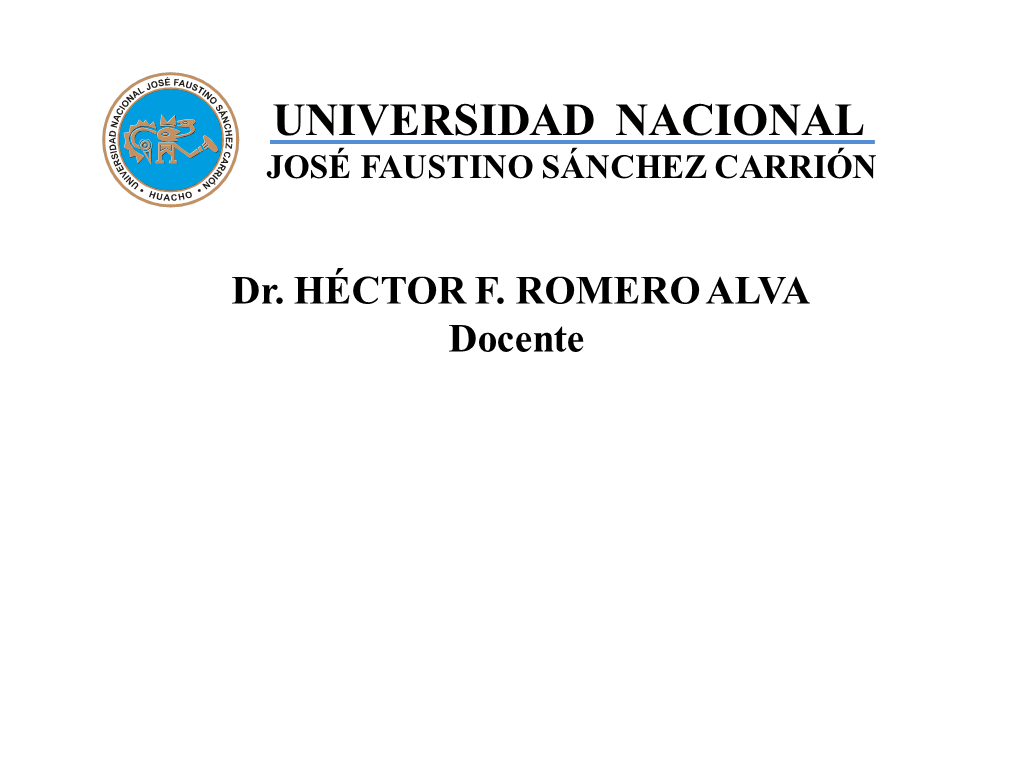             FACULTAD DE CIENCIAS SOCIALESESCUELA PROFESIONAL DE SOCIOLOGÍASILABOASIGNATURA: SEMINARIO DE POLITICAS SOCIALESI. DATOS GENERALES.Código de la Asignatura		:   23551Escuela Académico Profesional	:   SociologíaDepartamento Académico              :   Ciencias Sociales.1.4  Ciclo				:   X Ciclo Créditos			:   06 Plan de Estudios		              :   071.7  Condición		              :   ObligatorioHoras  Semanales		:   03 HT y 03 HP Pre requisito			:   Políticas de Desarrollo HumanoSemestre Académico		:   2018 - I1.11 Docente			:   Lic. Isabel Elcira Celedonio Díaz1,12 Colegiatura			:   CSP 0596E – mail		              :   iecd_24@hotmail.com  SUMILLA. La asignatura presenta un análisis del Perú, el contexto global: Estado, gobierno y ciudadanía; las Políticas Sociales: enfoques, elementos teóricos metodológicos, retos de la globalización; las Políticas Sociales en el Perú en los Planes de Desarrollo en los gobiernos Locales y Regionales, los resultados y las ONGs.; y los retos del mundo global; además de análisis comparativo de Políticas Sociales y alternativas de protección social.III. OBJETIVOS. * Caracterizar los fundamentos, dimensiones y alcances de las Políticas Sociales                 impulsadas por el Estado; así como las necesidades y las demandas sociales.* Brindar a los estudiantes los elementos teórico metodológico, que les permita aplicar políticas sociales para erradicar las distintas formas de vulnerabilidad,  pobreza y exclusión.IV. METODOLOGÍA.Se usará la metodología activa, motivando la participación activa de los estudiantes a través de intervenciones, trabajos prácticos, individuales y grupales, usando exposiciones, conferencias, debates, trabajo en equipo, investigación activa, lectura  comprensiva, individual y grupal. En tal sentido, las sesiones tendrán un carácter UNIDAD TEMÁTICAOBJETIVOS ESPECÍFICOSCONTENIDOS ANALÍTICOSNº SEM                IEL PERU EN EL CONTEXTO GLOBALConocer y analizar el Perú en el contexto global.Presentación e Introducción de la asignatura y entrega de syllabus.Sociedad, Pobreza e Inclusión Social.Estado, Gobierno y Ciudadanía.       1.4    Políticas Públicas y Políticas Sociales.1ra. y 3ra. SemanaIILAS POLITICAS SOCIALES.Conocer las Políticas Sociales en el contexto histórico y su aplicación en el mundo globalizado.2.1   El contexto histórico de las Políticas Sociales.2.2   Enfoque de las Políticas Sociales2.3.  Las Políticas Sociales y los Sistemas Sociales.2.4.  Retos del mundo global2.5.  Incidencias económicas sociales del proceso de globalización.4ta.y 7ta. SemanaIILAS POLITICAS SOCIALES.                                                      EXAMEN PARCIAL8va. SemanaIIILAS POLITICAS SOCIALES EN EL PERU.Conocer las Políticas sociales en el Perú y su inclusión en los Planes de Desarrollo.Aparición de la pobreza extrema.Las Políticas Sociales en los Planes Nacionales de Desarrollo.Descentralización, Focalización y Políticas Sociales: Gobierno Locales y Regionales.Resultado de las Políticas Sociales9na. al  12ava. SemanaIVPOLITICAS SOCIALES EN EL AMBITO REGIONAL.Exposición del estudio de las Políticas Sociales en el ámbito regional.4.1   Exposición de los Trabajos de Investigación y Debates.4.2   Exposición de los Trabajos de Investigación y Debates.4.3   Exposición de los Trabajos de Investigación y Debates.4.4   Exposición de los Trabajos de Investigación y Debates.13ava.  al 16ta. Semana.IVPOLITICAS SOCIALES EN EL AMBITO REGIONAL.Exposición del estudio de las Políticas Sociales en el ámbito regional.                                                           EXAMEN FINAL       17ta. Semana